ПЛАН И РАСПОРЕД ПРЕДАВАЊА И ВЈЕЖБИП1, П2, ...., П15 – Предавање прво, Предавање друго, ..., Предавање петнаесто, Ч – Часова6НАПОМЕНА: Тематски садржаји који се не реализују у предвиђеном распореду, реализоваће се у 16. седмици. РАСПОРЕД ПРЕДАВАЊА И ВЈЕЖБИ                                                                                                                                                                                    ПРЕДМЕТНИ  НАСТАВНИЦИДоц. др Милан ГужвицаДоц. др Дарко Паспаљ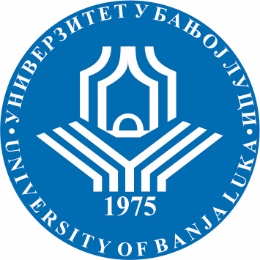 УНИВЕРЗИТЕТ У БАЊОЈ ЛУЦИФАКУЛТЕТ БЕЗБЈЕДНОСНИХ НАУКАБезбједност и криминалистикаШколска годинаПредметШифра предметаСтудијски програмЦиклус студијаГодина студијаСеместарБрој студенатаБрој група за вјежбе2018/2019.Специјално физичко образовање IVОБК12СФО4Безбједност и криминалистикаПрвиЧетвртаVII201СедмицаПредавањеТематска јединицаДанДатумВријемеМјесто одржавањаЧНаставникIП1П2П3Упознавање са НППТактичко мишљењеТактички планПонедјељакСриједаПетак08.10.201810.10.2018.12.10.2018.11,30 – 13,00КК16Доц. др Дарко ПаспаљДоц. др Милан ГужвицаДоц. др Дарко ПаспаљIIП4П5П6 Тактика поступања у односу на техничко тактичке способностиПонедјељакСриједаПетак15.10.2018.17.10.2018.19.10.2018.11,30 – 13,00Кабинет 27 ФФВиС6Доц. Др Милан ГужвицаДоц. др Дарко ПаспаљДоц. др Милан ГужвицаIIIП7П8П9 Тактика поступања у односу на морфолошке карактеристике и моторичке способностиПонедјељакСриједаПетак22.10.2018.24.10.2018.26.10.2018.11,30 – 13,00Кабинет 27 ФФВиС6Доц. др Дарко ПаспаљДоц. др Милан ГужвицаДоц. др Дарко ПаспаљIVП10П11П12 Тактика поступања према модалитету понашањаПонедјељакСриједаПетак29.10.2018.31.10.2018.02.11.201811,30 – 13,00Кабинет 27 ФФВиС6Доц. Др Милан ГужвицаДоц. др Дарко ПаспаљДоц. др Милан ГужвицаVП13П14П15 Тактика поступања према лицу које пружа активан отпорТактика поступања према лицу које показује намјеру нападаПонедјељакСриједаПетак05.11.2018.07.11.2018.09.11.2018.11,30 – 13,00Кабинет 27 ФФВиС6Доц. др Дарко ПаспаљДоц. др Милан ГужвицаДоц. др Дарко ПаспаљVIП16 П17П18КОЛОКВИЈУМ 1ПонедјељакСриједаПетак12.11.2018.14.11.2018.16.11.2018.11,30 – 13,00Кабинет 27 ФФВиС6Доц. Др Милан ГужвицаДоц. др Дарко ПаспаљДоц. др Милан ГужвицаVIIП19П20П21 Тактика поступања према изразито агресивном лицуПонедјељакСриједаПетак19.11.2018.21.11.2018.23.11.2018.11,30 – 13,00Кабинет 27 ФФВиС6Доц. др Дарко ПаспаљДоц. др Милан ГужвицаДоц. др Дарко ПаспаљVIIIП22П23П24 Тактика поступања према лицу у затвореном простору и тактика поступања према лицу на отвореном просторуПонедјељакСриједаПетак26.11.2018.28.11.2018.30.11.2018.11,30 – 13,00Кабинет 27 ФФВиС6Доц. Др Милан ГужвицаДоц. др Дарко ПаспаљДоц. др Милан ГужвицаIXП25П26П27 Тактика поступања према лицу код саобраћајних прекршајаПонедјељакСриједаПетак03.12.2018.05.12.2018.07.12.2018.11,30 – 13,00Кабинет 27 ФФВиС6Доц. др Дарко ПаспаљДоц. др Милан ГужвицаДоц. др Дарко ПаспаљXП28П29П30 Тактика поступања према лицу поремеђеног понашањаПонедјељакСриједаПетак10.12.2018.12.12.2018.14.12.2018.11,30 – 13,00Кабинет 27 ФФВиС6Доц. Др Милан ГужвицаДоц. др Дарко ПаспаљДоц. др Милан ГужвицаXIП31П32П33Тактика поступања двојице ПС према једном лицу и према два или више лицаПонедјељакСриједаПетак17.12.2018.19.12.2018.21.12.2018.11,30 – 13,00Кабинет 27 ФФВиС6Доц. др Дарко ПаспаљДоц. др Милан ГужвицаДоц. др Дарко ПаспаљXIIП34П35П36 КОЛОКВИЈУМ 2ПонедјељакСриједаПетак24.12.2018.26.12.2018.28.12.201811,30 – 13,00Кабинет 27 ФФВиС6Доц. Др Милан ГужвицаДоц. др Дарко ПаспаљДоц. др Милан ГужвицаXIIIП37П38П39Рјешавање ситуационо – моторичких проблема у познатим и непознатим условимаПонедјељакСриједаПетак31.12.2018.02.01.2019.04.01.2019.11,30 – 13,00Кабинет 27 ФФВиС6Доц. др Дарко ПаспаљДоц. др Милан ГужвицаДоц. др Дарко ПаспаљXIVП40П41П42 Рјешавање ситуационо – моторичких проблема у непознатим условима (стресна ситуација)ПонедјељакСриједаПетак07.01.2019.09.01.2019.11.01.2019.11,30 – 13,00Кабинет 27 ФФВиС6Доц. Др Милан ГужвицаДоц. др Дарко ПаспаљДоц. др Милан ГужвицаXVП43П44П45 Понављање и увјежбвање пређеног градиваПрипрема за испитПонедјељакСриједаПетак14.01.2019.16.01.2019.18.01.2019.11,30 – 13,00Кабинет 27 ФФВиС6Доц. др Дарко ПаспаљДоц. др Милан ГужвицаДоц. др Дарко ПаспаљГрупаДанВријемеМјесто одржавањаЧНаставникГ1ПонедјељакСриједаПетак11,30 -13,00Кабинет 27 ФФВиСУНИБЛ6Доц. др Дарко ПаспаљДоц. др Милан ГужвицаДоц. др Дарко ПаспаљГ1ПонедјељакСриједаПетак11,30 – 13,00Кабинет 27 ФФВиСУНИБЛ6Доц. Др Милан ГужвицаДоц. др Дарко ПаспаљДоц. др Милан Гужвица